Lymphocyte counts and infection rates: long-term fingolimod treatment in primary progressive MSEdward J. Fox, MD, PhD, Fred Lublin, MD, Jerry S. Wolinsky, MD, Jeffrey A. Cohen, MD, Ian M. Williams, PhD, Xiangyi Meng, PhD, Marina Ziehn, PhD, Scott Kolodny, MD, and Bruce A.C. Cree, MD, PhD, MASSupplemental dataTable e-1 Incidences of all infections, respiratory tract infections, and herpes infections in patients with a low white blood cell count, a low absolute neutrophil count, and both a low absolute lymphocyte count and a low white blood cell count at any visitTable e-2 Incidences of all infections, respiratory tract infections, and herpes infections per 100 patient-years among subjects initially receiving fingolimod 1.25 mg who switched to fingolimod 0.5 mg based on nadir absolute lymphocyte countTable e-3 Incidences of all infections, respiratory tract infections, and herpes infections per 100 patient-years among subjects initially receiving fingolimod 1.25 mg who switched to fingolimod 0.5 mg based on mean absolute lymphocyte countTable e-4 Correlation of absolute lymphocyte count with occurrence of skin malignanciesTable e-5 Correlation of nadir absolute lymphocyte count with occurrence of skin malignanciesFigure e-1 Recovery of absolute lymphocyte count following fingolimod treatment discontinuation (overall fingolimod 0.5 mg/day group)Figure e-2 Incidences of all infections, respiratory tract infections, and herpes infections in patients receiving fingolimod 1.25 mg/dayFigure e-3 Cumulative development of infectious complications over time (KaplanMeier analysis)Table e-1 Incidences of all infections, respiratory tract infections, and herpes infections in patients with a low white blood cell count, a low absolute neutrophil count, and both a low absolute lymphocyte count and a low white blood cell count at any visitData are reported as numbers (incidences per 100 patient-years) [95% CI].Abbreviations: ALC = absolute lymphocyte count; ANC = absolute neutrophil count; WBCC = white blood cell count.Table e-2 Incidences of all infections, respiratory tract infections, and herpes infections per 100 patient-years among subjects initially receiving fingolimod 1.25 mg who switched to fingolimod 0.5 mg based on nadir absolute lymphocyte countData are reported as numbers (incidences per 100 patient-years) [95% CI]. Table e-3 Incidences of all infections, respiratory tract infections, and herpes infections per 100 patient-years among subjects initially receiving fingolimod 1.25 mg who switched to fingolimod 0.5 mg based on mean absolute lymphocyte countData are reported as numbers (incidences per 100 patient-years) [95% CI].Table e-4 Correlation of mean absolute lymphocyte count with occurrence of skin malignanciesData are reported as numbers (%). Table e-5 Correlation of nadir absolute lymphocyte count with occurrence of skin malignanciesData are reported as numbers (%). Figure e-1 Recovery of absolute lymphocyte count following fingolimod treatment discontinuation (overall fingolimod 0.5 mg/day group)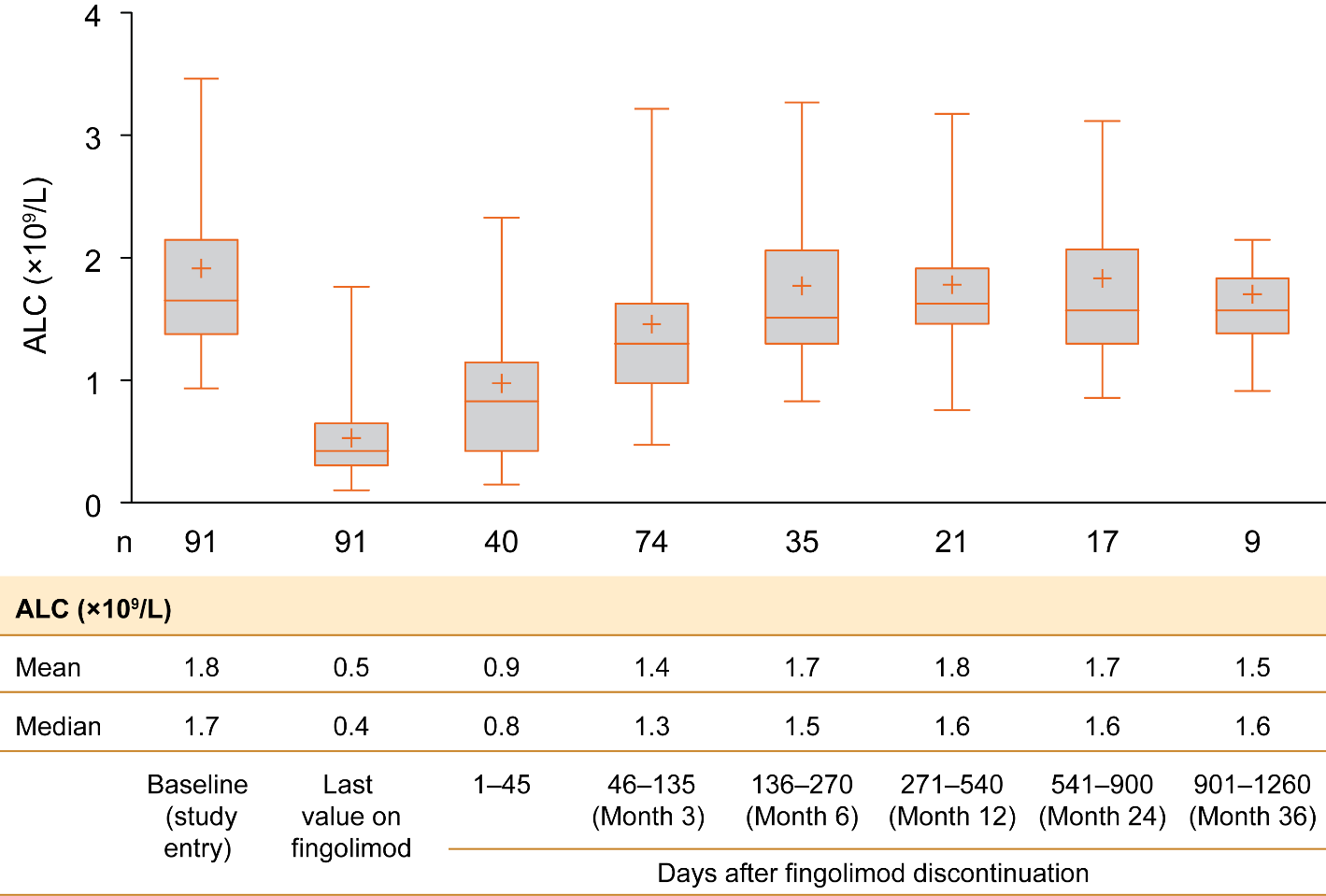 Non-uniform time axis; +, mean; middle bar, median; box, Q1Q3 interval; whisker, range.Abbreviation: ALC = absolute lymphocyte count.Figure e-2 Incidences of all infections, respiratory tract infections, and herpes infections in patients receiving fingolimod 1.25 mg/day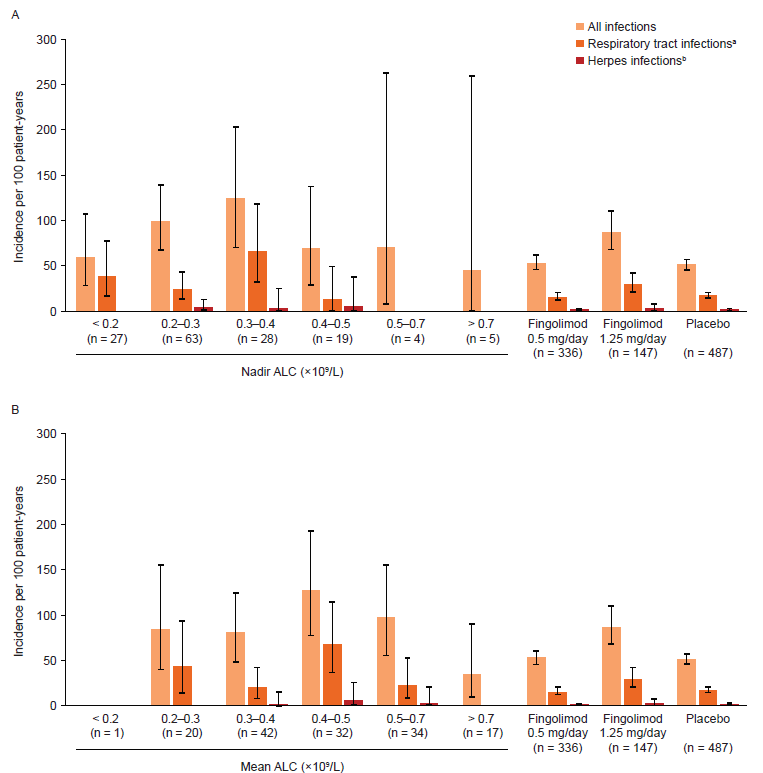 Incidences of all infections, respiratory tract infections, and herpes infections in patients receiving fingolimod 1.25 mg/day stratified by (A) nadir ALC and (B) mean ALC (left-hand side). Right-hand side shows the overall incidences in patients receiving fingolimod 1.25 mg/day, fingolimod 0.5 mg/day or placebo.aIncludes viral and other upper and/or lower respiratory tract infections. bIncludes oral herpes, herpes simplex, herpes zoster, herpes zoster meningomyelitis, genital herpes, neurological herpes, ophthalmic herpes simplex, and ophthalmic herpes zoster. Error bars represent 95% CI.
Abbreviation: ALC = absolute lymphocyte count.Figure e-3 Cumulative development of infectious complications over time (KaplanMeier analysis)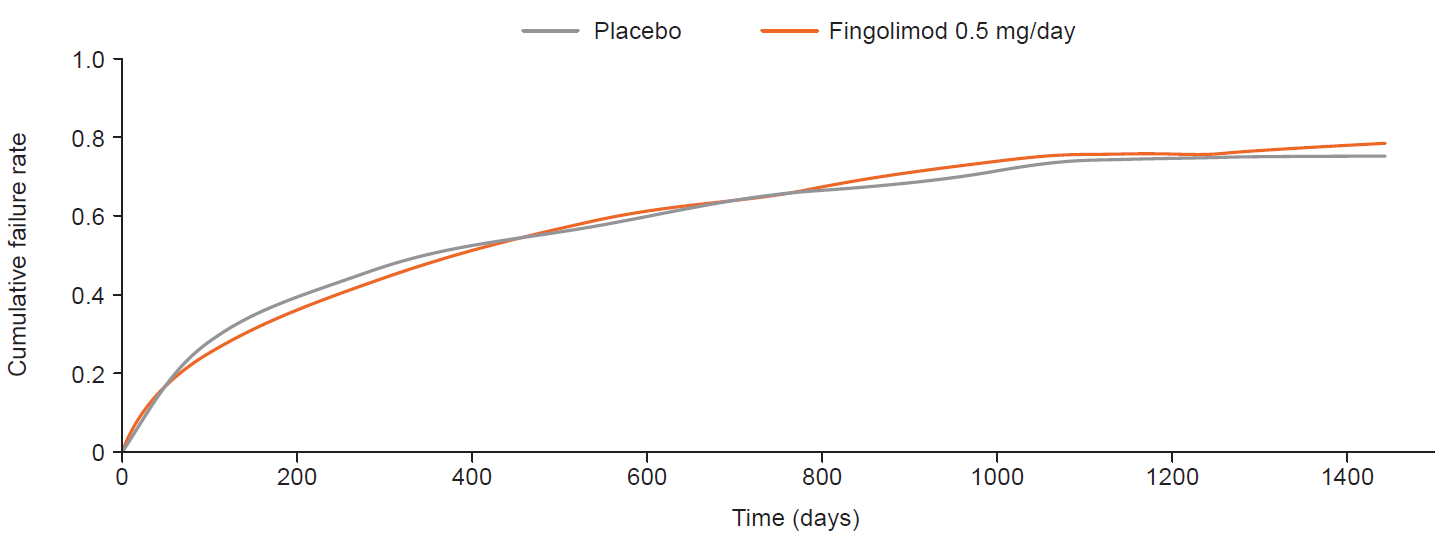 Data are shown as cumulative failure rate for number cumulative events/number of patients at risk in the fingolimod 0.5 mg and placebo groupsWBCC ≤ 2 × 109/LWBCC ≤ 2 × 109/LANC ≤ 1 × 109/LANC ≤ 1 × 109/LWBCC ≤ 2 × 109/L
and ALC < 0.2 × 109/LWBCC ≤ 2 × 109/L
and ALC < 0.2 × 109/LFingolimod 0.5 mg/day
(n = 11)Fingolimod 1.25 mg/day
(n = 11)Fingolimod 0.5 mg/day
(n = 2)Fingolimod 1.25 mg/day
(n = 2)Fingolimod 0.5 mg/day
(n = 4)Fingolimod 1.25 mg/day
(n = 4)All infections11 (100.0)
[49.9; 178.9]7 (91.0)
[36.6; 187.5]2 (220.0)
[26.7; 794.8]2 (310.9)
[37.7; 1123.0]4 (178.2)
[48.6; 456.2]2 (51.7)
[6.3; 186.8]Upper respiratory tract infection4 (14.5)
[4.0; 37.2]1 (10.2)
[0.3; 56.9]1 (22.2)
[0.6; 123.9]0
3 (62.1)
[12.8; 181.4]0
Viral upper respiratory tract infection4 (12.0)
[3.3; 30.7]1 (9.4)
[0.2; 52.5]0
0
1 (7.7)
[0.2; 42.9]1 (25.3)
[0.6; 141.2]Oral herpes infection2 (6.2)
[0.8; 22.3]0
1 (23.1)
[0.6; 128.9]0
1 (8.8)
[0.2; 49.2]0
Nadir absolute lymphocyte count (fingolimod 1.25 mg/0.5 mg)Nadir absolute lymphocyte count (fingolimod 1.25 mg/0.5 mg)Nadir absolute lymphocyte count (fingolimod 1.25 mg/0.5 mg)Nadir absolute lymphocyte count (fingolimod 1.25 mg/0.5 mg)Nadir absolute lymphocyte count (fingolimod 1.25 mg/0.5 mg)Nadir absolute lymphocyte count (fingolimod 1.25 mg/0.5 mg)< 0.2 ×109/L
(n = 25)0.2–0.3 ×109/L
(n = 52)0.3–0.4 ×109/L
(n = 23)0.4–0.5 ×109/L
(n = 15)0.5–0.7 ×109/L
(n = 3)> 0.7 ×109/L
(n = 3)All infections20 (52.7)[32.2; 81.3]36 (43.7)[30.6; 60.6]20 (84.2)[51.4; 130.1]11 (35.3)[17.6; 63.2]3 (42.9)[8.8; 125.2]2 (40.9)[5.0; 147.8]Upper respiratory tract infection4 (4.9)[1.3; 12.5]9 (5.7)[2.6; 10.7]6 (8.4)[3.1; 18.3]1 (1.7)[0.0; 9.4]00Viral upper respiratory tract infection11 (17.6)[8.8; 31.5]13 (8.1)[4.3; 13.8]9 (14.6)[6.7; 27.8]1 (1.7)[0.0;6.5]1 (8.4)[0.2; 46.7]0Oral herpes infection01 (0.5)[0.0; 3.1]2 (2.3)[0.3, 8.51 (1.7)[0.0, 9.7]00Mean absolute lymphocyte count (fingolimod 1.25 mg/0.5 mg)Mean absolute lymphocyte count (fingolimod 1.25 mg/0.5 mg)Mean absolute lymphocyte count (fingolimod 1.25 mg/0.5 mg)Mean absolute lymphocyte count (fingolimod 1.25 mg/0.5 mg)Mean absolute lymphocyte count (fingolimod 1.25 mg/0.5 mg)Mean absolute lymphocyte count (fingolimod 1.25 mg/0.5 mg)< 0.2 ×109/L
(n = 0)0.2–0.3 ×109/L
(n = 17)0.3–0.4 ×109/L
(n = 33)0.4–0.5 ×109/L
(n = 29)0.5–0.7 ×109/L
(n = 29)> 0.7 ×109/L
(n = 13)All infections015 (74.6)[41.8; 123.11]20 (32.4)[19.8; 50.1]25 (87.8)[56.8; 129.6]23 (49.8)[31.6; 74.8]9 (29.4)[13.4; 55.8]Upper respiratory tract infection01 (1.8)[0.1; 10.0]5 (4.9)[1.6; 11.3]10 (13.2)[6.3; 24.3]4 (3.6)[1.0; 9.4]0Viral upper respiratory tract infection07 (18.3)[7.4;37.8]9 (9.8)[45; 18.6]9 (10.3)[4.7; 19.6]9 (9.0)[4.1; 17.2]1 (2.0)[0.1; 11.1]Oral herpes infection001 (0.9)[0.0, 5.1]2 (1.9)[0.2, 6.9]1 (0.8)0.0, 4.7]0Mean lymphocyte count (fingolimod 0.5 mg)Mean lymphocyte count (fingolimod 0.5 mg)Mean lymphocyte count (fingolimod 0.5 mg)Mean lymphocyte count (fingolimod 0.5 mg)Mean lymphocyte count (fingolimod 0.5 mg)Mean lymphocyte count (fingolimod 0.5 mg)All fingolimod 0.5 mgPlacebo< 0.2 ×109/L
(n = 2)0.2–0.3 ×109/L
(n = 44)0.3–0.4 ×109/L
(n = 79)0.4–0.5 ×109/L
(n = 58)0.5–0.7 ×109/L
(n = 89)> 0.7 ×109/L
(n = 64)
(n = 336)
(n = 487)Basal cell carcinoma01 (2.3)3 (3.8)3 (5.2)3 (3.4)4 (6.3)14 (4.2)9 (1.8)Malignant melanoma00001 (1.1)01 (0.3)0Squamous cell carcinoma of the skin01 (2.3)004 (4.5)1 (1.6)6 (1.8)1 (0.2)Any of the above02 (4.5)3 (3.8)3 (5.2)6 (6.7)4 (6.3)18 (5.4)10 (2.1)Nadir absolute lymphocyte count (fingolimod 0.5 mg)Nadir absolute lymphocyte count (fingolimod 0.5 mg)Nadir absolute lymphocyte count (fingolimod 0.5 mg)Nadir absolute lymphocyte count (fingolimod 0.5 mg)Nadir absolute lymphocyte count (fingolimod 0.5 mg)Nadir absolute lymphocyte count (fingolimod 0.5 mg)All fingolimod 0.5 mgPlacebo< 0.2 ×109/L
(n = 59)0.2–0.3 ×109/L
(n = 108)0.3–0.4 ×109/L
(n = 65)0.4–0.5 ×109/L
(n = 55)0.5–0.7 ×109/L
(n = 40)> 0.7 ×109/L
(n = 9)
(n = 336)
(n = 487)Basal cell carcinoma1 (1.7)6 (5.6)1 (1.5)2 (3.6)4 (10.0)014 (4.2)9 (1.8)Malignant melanoma0001 (1.8)001 (0.3)0Squamous cell carcinoma of the skin1 (1.7)3 (2.8)01 (1.8)1 (2.5)06 (1.8)1 (0.2)Any of the above2 (3.4)8 (7.4)1 (1.5)3. (5.5)4 (10.0)018 (5.4)10 (2.1)